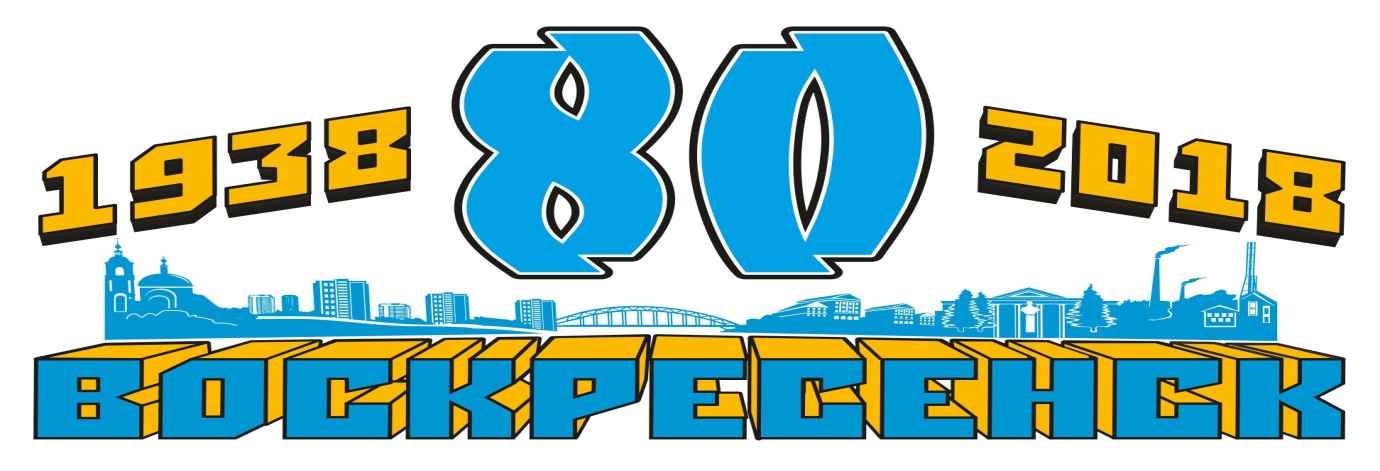 Дорогие воскресенцы!Приглашаем Вас принять участие в конкурсе детских творческих работ «Моя малая родина»Конкурс рассчитан на учащихся образовательных учреждений, обучающихся учреждений дополнительного образования, читателей детских библиотек, а также детей работников предприятий города и района и общественных организаций. Конкурс проводится по четырем возрастным группам:- дошкольники  до 7 лет- младшие школьники (7-10 лет)- среднее звено (11-14 лет)- старшеклассники (15-17 лет)Конкурс проходит по следующим номинациям:- литературный  или конкурс соавторов- изобразительное творчество- декоративно-прикладное творчество- малые архитектурные формыВ номинациях декоративно-прикладное творчество и малые архитектурные формы   конкурс ориентирован как на личное, так и на групповое участиеТема для литературного конкурса (конкурса соавторов):                             «Все то, чего коснется человек...»Дорогие друзья! Для всех  кто любит литературу, и кто хочет попробовать свои силы в беллетристике, приглашаем принять участие в конкурсе соавторов.  Попробуйте дописать в стихах или прозе продолжение для этого известного стихотворения, написанного в 1970 году замечательным писателем, переводчиком, первым редактором журнала «Костер» Самуилом  Яковлевичем Маршаком. Всё то, чего коснется человек, Приобретает нечто человечье. Вот этот дом, нам прослуживший век, Почти умеет пользоваться речью. Мосты и переулки говорят, Беседуют между собой балконы, И, у платформы выстроившись в ряд, Так много сердцу говорят вагоны… 	 Но у нас есть одно условие. Ваши литературные продолжения, должны быть  связаны с  общей темой нашего конкурса «Моя малая родина» 	Может, вы расскажите, о чём беседуют деревья в старой усадьбе «Кривякино»? Прислушайтесь, что шепчет вам знакомая река? О чём         рассказывают городские фонтаны, памятники и  школьные здания.    	А сколько интересного о городе, о тех, кто в нём жил и живёт сейчас, могут рассказать дома, мостовые, скамейки, балконы и простые фонарные столбы.  Литературные работы, представленные на конкурс, должны быть оригинальными, творческими, демонстрировать понимание темы. Работа должна быть написана самостоятельно. За дело, уважаемые соавторы, будем ждать ваших волшебных оживляющих строчек!Объем конкурсной работы не ограничен, формат А4, шрифт Times New Roman, одинарный межстрочный интервал, размер шрифта 14 пунктов.В начале работы необходимо указать следующие данные:название работы;жанр;фамилию и имя автора;название ОУ, класс;возраст участника;       Работа должна начинаться со строк С.Я. Маршака   Работы, направляются на  электронную почту куратора конкурса с пометкой «НА КОНКУРС СОАВТОРОВ»Критерии оценки:соответствие жанру, раскрытие темы;самостоятельность мышления, авторская позиция;последовательность и осмысленность изложения, выдержанность стиля, грамотность;оригинальность идеи;литературно-художественные достоинства;воображение и творческий подход;глубина эмоционального и эстетического воздействия.Темы номинаций (рисунки)1. «С днём рождения, Воскресенк!»2. «Живописные уголки Воскресенска»3. «Мой город - моё будущее»4. «Улица, на которой я живу»5. «Город за моим окном»На конкурс могут быть представлены рисунки в любой технике исполнения (карандаш, фломастер, гуашь, акварель, пастель, гравюра, коллаж и др.)- рисунки должны быть выполнены  в формате А-3 и оформлены в паспарту - на лицевой стороне рисунка - этикетка с   названием рисунка, номинацией, Ф.И. автора, название ОУ,  Ф.И.О. педагога – консультанта.Критерии оценки:- оригинальность идеи;- соответствие тематике конкурса;- творческий подход;- композиция, цветовое решение.Работы доставляются по адресу куратора конкурса.Конкурс декоративно-прикладного творчества«Сделано в Воскресенске!»В номинации  «Декоративно–прикладное творчество»  принимаются работы, выполненные в любой технике, пригодные для демонстрации и отвечающие целям и задачам Конкурса. Критерии оценки: - творческий подход в выполнении работы;  - эстетический вид и оформление работы, соответствие возрасту;  - творческая индивидуальность и мастерство автора, владение выбранной техникой;- аккуратность и эстетичный вид изделия;- на лицевой стороне  работы, с правой стороны  - этикетка с   названием работы, номинацией, Ф.И. автора, название ОУ,  Ф.И.О. педагога – консультанта.Конкурс проектов малых архитектурных форм «Подарок родному городу» На конкурс принимаются  проекты малых архитектурных форм в виде макетов-поделок, имеющих практическое значение и выполняющих облагораживающую функцию на улицах, площадках, парках города Воскресенска: беседки, скамейки, качели, мостики, фонтаны, фонари, урны, элементы детских площадок и парков и т.п. Критерии оценки: - оригинальность замысла; - креативный подход; - соответствие тематике конкурса; - качество исполнения; - технологичность и дизайн; -реальность воплощения проекта в жизнь;- на лицевой стороне  работы, с правой стороны  - этикетка с   названием работы, номинацией, Ф.И. автора, название ОУ,  Ф.И.О. педагога – консультанта.Работы доставляются по адресу куратора конкурса.Общие  итоги конкурса будут оглашаться на одной из площадок праздника.10 июня 2018 года – выставка работ и награждение победителей будет проходить на специально оборудованной площадке на территории праздничного пространства. Это выставка рисунков, работ декоративно-прикладного творчества и малых архитектурных форм. Здесь же вы услышите  лучшие литературные сочиненияОбязательным условием участия в конкурсе является подача заявки в штаб конкурсных программ по установленной форме до 20 апреля 2018 года по электронной почте: vosdk2018@mail.ru с пометкой «МОЯ МАЛАЯ РОДИНА» или по адресу: г.Воскресенск, пл. Ленина, д. 1, Дворец культуры «Химик» им. Н.И.Докторова Телефон для связи: 442-56-00, 442-01-21Куратором конкурса является Муниципальное учреждение дополнительного образования «Фантазия», расположенное по адресу: Воскресенск, ул. Куйбышева, д. 47-г, тел: 8(496) 442-35-95 Ломова Наталья Александровна, эл. почта: cvr-voskresensk@yandex.ru  К участию в конкурсных программах допускаются только официально зарегистрированные в штабе участники!Победители, занявшие 1, 2 и 3 места в каждой номинации, будут награждены Дипломами и призами. Остальные участники получат Дипломы участников и сувениры.ЗАЯВКАна участие в конкурсе детских творческих работ «Моя малая родина» Название организации (школа, детский сад, предприятие, организация и др.)___________________________________________________________________________________________________________________________________________________Ф.И.О. участника_______________________________________________________________________________________________________________________________________Возраст участника____________________________________________________________Номинация____________________________________________________________________________________________________________________________________________Тема____________________________________________________________________________________________________________________________________________________Название работы _______________________________________________________________________________________________________________________________________Ф.И.О. руководителя, контактный телефон, электронный адрес______________________        _____________________________________________________________________________________________________________________________________________________________________________________________________Подпись_______________				Дата подачи заявки__________________